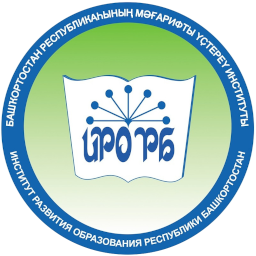 ГАУ ДПО ИНСТИТУТ РАЗВИТИЯ ОБРАЗОВАНИЯ РЕСПУБЛИКИ БАШКОРТОСТАН II Всероссийская научно-практическая конференция «Современная эффективная образовательная организация: новый дизайн» (Республика Башкортостан, г. Уфа, 19 мая 2022 г.) ИНФОРМАЦИОННОЕ ПИСЬМО – ПРИГЛАШЕНИЕУважаемые коллеги! Приглашаем Вас принять участие в работе II Всероссийской научно-практической конференции «Современная эффективная образовательная организация: новый дизайн», которая состоится 19 мая 2022 г.Цель конференции – обсуждение актуальных проблем образования, направленное на обобщение и распространение практического положительного опыта по организации и управлению современной образовательной организацией.К участию в конференции приглашаются: — руководители общеобразовательных организаций, учреждений СПО и иных образовательных организаций, а также педагогические работники российских и зарубежных образовательных организаций;— аспиранты, магистранты и студенты российских и зарубежных образовательных организаций системы профессионального и высшего образования;— специалисты органов управления в сфере образования и методических служб, учреждений культуры и дополнительного образования детей и взрослых;— представители общественных объединений;— иные заинтересованные лица.Дата проведения конференции: 19 мая 2022 г. Место проведения конференции: на площадке Института развития образования Республики Башкортостан, г. Уфа. Рабочие языки конференции: английский, русский.ФОРМА ПРОВЕДЕНИЯ И УСЛОВИЯ УЧАСТИЯ В КОНФЕРЕНЦИИ: 	Конференция будет проходить в очной форме и транслироваться на YouTube-канале. Онлайн-подключение удаленных спикеров будет производиться с использованием электронных платформ. Возможны следующие виды участия в работе конференции: - очное выступление с докладом на площадке ИРО РБ; - онлайн-выступление для удаленных спикеров; - участие в конференции в качестве очного слушателя с публикацией или без публикации статьи (с возможностью получения сертификата об участии); - участие в конференции в качестве онлайн-слушателя с публикацией или без публикации статьи (с возможностью получения сертификата об участии). Участие в конференции платное.ОРГАНИЗАЦИОННЫЕ ВОПРОСЫ: Материалы конференции будут включены в Российский индекс научного цитирования (РИНЦ). Статьи участников конференции будут размещены в Научной электронной библиотеке (eLibrary.ru), сборнику присвоены ISBN, УДК, ББК. Электронная версия сборника научных трудов конференции будет размещена в свободном доступе на сайте конференции. Свободный доступ к материалам конференции будет обеспечен до 30 октября 2022 г.Направления работы конференции:Секция 1.Инновационное образование в контексте введения новых ФГОС НОО и ООО: методология, теория, методика, техническое и программно-информационное обеспечениеСекция 2. Теоретические и прикладные аспекты эффективной деятельности образовательной организации.Секция 3. Стиль руководства и эффективность воспитательной работы современной образовательной организации. Секция 4.Организационно-управленческие механизмы  обновления содержания и технологий работы современной образовательной организации. Секция 5.Формирование современной образовательной среды.ОРГАНИЗАЦИОННЫЙ КОМИТЕТ:Янгиров Азат Вазирович – председатель, ректор Института развития образования Республики Башкортостан, доктор экономических наук, г. Уфа Насырова Светлана Ирековна – заместитель председателя, проректор по научной и инновационной работе ГАУ ДПО Института развития образования Республики Башкортостан, кандидат экономических наук, г. Уфа Сингизов Ильдус Юлаевич – проректор по учебно-методической работе Института развития образования Республики Башкортостан, кандидат экономических наук, г. Уфа Гуров Валерий Николаевич – заведующий кафедрой управления и профессионального образования, профессор, доктор педагогических наук, г. Уфа Искужина Наиля Гайфулловна – заведующий кафедрой гуманитарного образования, профессор, доктор филологических наук, г. Уфа Батталова Гульчачак Тависовна, директор МАОУ "Центр образования №35" городского округа город Уфа Республики БашкортостанНафикова Альмира Раилевна, директор МБОУ «Школа №103 с углубленным изучением иностранного языка» городского округа город Уфа Республики БашкортостанПерфилова Наталья Юрьевна директор МБОУ «Школа №112 городского округа город Уфа Республики БашкортостанКЛЮЧЕВЫЕ ДАТЫ:До 11 мая 2022 г. – представление заявки участника, полного текста доклада, оформленного в соответствии с требованиями, результатов проверки на плагиат по адресу: kafedrauprav@mail.ru.19 мая 2022 г. – пленарное и секционные заседания. До 28 мая 2022 г. – размещение итогов Конференции на сайте ГАУ ДПО ИРО РБ. Координатор конференции – Исламов Руслан Рафаэльевич, к.п.н., доцент кафедры управления и профессионального образования ГАУ ДПО ИРО РБ. Адрес: 450005, Республика Башкортостан, г. Уфа, Мингажева, 120. Телефоны: 8(347) 241-76-34; 89174085879.ТРЕБОВАНИЯ К ОФОРМЛЕНИЮ МАТЕРИАЛОВ:Название файла с заявкой должно включать фамилию первого автора и слово «заявка», например, «Иванов заявка». В названии файла со статьей следует указать фамилию первого автора и слово «статья», например, «Иванов статья». Объем статьи – до 5 страниц формата А4, поля по 20 мм с каждой стороны, без нумерации. Материалы необходимо оформить с применением редактора MSWord, шрифт TimesNewRoman, размер – 14, абзацный отступ 1,25 см, интервал 1,5. Оформление таблиц: размер шрифта – 12, интервал – одинарный. Список литературы и ссылки оформлять согласно ГОСТ Р. 7.05–2008. Самоцитирование должно составлять не более 30 %. Сноски в тексте приводятся в квадратных скобках, их нумерация должна соответствовать списку литературы, размещенному в конце статьи в алфавитном порядке. Структура основного файла, содержащего текст статьи (приложение 2): УДК (в левом верхнем углу); название статьи на русском и английском языках (заглавными буквами, без абзаца, по центру, без точки); сведения об авторах (справа): ФИО, ученая степень, звание, должность, место работы, город; пустая строка; аннотация к статье на русском и английском языках (до 150 знаков); ключевые слова на русском и английском языках (4 - 6 слов); пустая строка; текст статьи; пустая строка; список литературы в алфавитном порядке. Все материалы проверяются на объем заимствований. Все предоставленные рукописи должны пройти проверку на оригинальность в системе «Антиплагиат». При отправке статьи должен быть также прикреплен файл со скрином на антиплагиат. Оригинальность работы должна составлять не менее 70 %. Оргкомитет вправе отклонить присланные материалы в случае несоответствия их требованиям и тематике конференции. Материалы могут быть возвращены для доработки.ФИНАНСОВЫЕ УСЛОВИЯ УЧАСТИЯ В КОНФЕРЕНЦИИ:Стоимость публикации одной статьи, оформленной в соответствии с требованиями, составляет 500 руб. Каждая последующая страница, превышающая указанный объем, оплачивается из расчета 100 руб. за одну страницу. Стоимость электронного сертификата, оформленного на одного участника Конференции, составляет 200 руб. Стоимость сертификата, оформленного на одного участника Конференции, в печатном виде составляет 300 руб. Стоимость печатного сборника Конференции составляет 600 руб.РЕКВИЗИТЫ ДЛЯ ОПЛАТЫ: Получатель Государственное автономное учреждение дополнительного профессионального образования Институт развития образования Республики Башкортостан (ГАУ ДПО ИРО РБ); ИНН / КПП 0274057665 / 027401001 Казн/счет 03224643800000000100 ЕКС 40102810045370000067 (ГАУ ДПО ИРО РБ Л/С 30113070380) в Отделение - НБ Республика Башкортостан Банка России // УФК по Республике Башкортостан г. Уфа БИК ТОФК 018073401 ОГРН 1030203895490 ОКПО 02080210 ОКТМО 80701000 КБК 87500000000000000131 Назначение платежа «За участие в конф-май 2022. ФИО». Электронный адрес для отправки квитанции и заявки: kafedrauprav@mail.ru.Приложение №1ЗАЯВКАна участие во II Всероссийская научно-практическая  конференция «Современная эффективная образовательная организация: новый дизайн» (Республика Башкортостан, г. Уфа, 19 мая 2022 г.) *Внимание! Поля, отмеченные звездочкой, обязательны для заполнения Приложение №2ОБРАЗЕЦ ОФОРМЛЕНИЯ СТАТЬИ УДКНАЗВАНИЕ СТАТЬИ ARTICLE TITLEРуслан Рафаэльевич Исламовкандидат педагогических наук, доцент ГАУ ДПО Институт развития образования РБ г. Уфа, Республика Башкортостан[пустая строка] Аннотация. Abstract. Ключевые слова: Keywords: [пустая строка] Текст статьи … [1, с. 42-43]. [пустая строка]Литература1. История башкирского народа в семи томах. Т. 5. Уфа, 2010. – 356 с.Фамилия*Имя*Отчество*Ученая степеньУченое званиеОрганизация*Должность*Адрес для переписки (с индексом) *Телефон*E-mail*Секция (название полностью)*Форма участия в конференции *  (очное выступление, онлайн-подключение с выступлением, онлайн-подключение с публикацией статьи, участие в качестве слушателя)Название выступления/ статьиНеобходимость электронного сертификата участникаНеобходимость печатного сертификата участникаНеобходимость печатного сборника конференции